MONDAYTUESDAYWEDNESDAYTHURSDAYFRIDAY1Pray for all workers on International Workers Day2Pray all those involved in local elections3Pray for spring flowers and new growth6Bank Holiday7Pray for all those who have a birthday this month8Pray for all those who fought in WW2(VE day)9Ascension Day pray for Jesus as he rises to heaven10 Pray for all Year 6 that they do well in SATS13Pray for all year 6 teachers14Pray for all dog lovers(National chihuahua day)15 Pray for all families in the world16Pray for education, equality, and peace17 Pentecost Pray for all those who follow Jesus20Pray for all those who will be marking SATS papers21Pray for all the different cultures in our world22 Pray for all our families23Pray for peacefulness, calm and clear minds24Pray for health and happiness as we break from schoolHalf termHalf term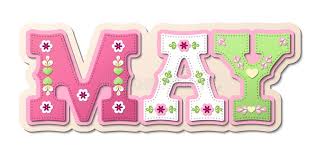 Prayer Calendar Prayer Calendar Prayer Calendar 